                               TEMATY I  ZAMIERZENIA WYCHOWAWCZO - DYDAKTYCZNE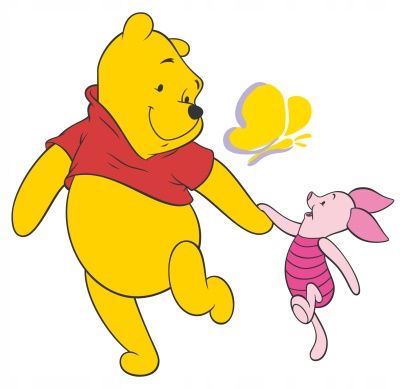                     MARZEC 2024Tematy kompleksowe:                                                                         1. Ziemia – błękitna planeta                                                                  2. Dookoła świata                                                                                                3. Wyprawa w kosmos                                                                                   4. WielkanocAd 1.                                                                                                                                             -  kształtowanie nawyku utrzymania prawidłowej postawy ciała i rozwijanie sprawności ruchowej poprzez ćwiczenia gimnastyczne;                                                                                                 -  wdrażanie do reagowania odpowiednim ruchem na polecenie nauczyciela;                                                                    -  kształtowanie postawy poszanowania opinii innych osób niezależnie od ich zgodności z własnymi sądami, nieocenianie innych po pozorach;                                                                                                       -  budowanie systemu wartości dziecka – tolerancja, empatia, szacunek, uznanie;                                            -  rozbudzenie ciekawości i zainteresowania otaczającym światem;                                                                                          -  odczytywanie krótkich wyrazów utworzonych z poznanych liter w formie napisów drukowanych;                                                                                                                                                      -  poznanie litery „g”, „G”;                                                                                                              -  zdobywanie doświadczeń sprzyjających porównywaniu czasu wykonanych czynności, obserwacja ruchu wskazówek zegara;                                                                                                                               Ad 2.                                                                                                                                                 -  rozwijanie zwinności i skoordynowanego działania jako przygotowania do czynności złożonych: czytania i pisania;                                                                                                                        -  wyrabianie umiejętności współdziałania w zespole (podporządkowanie się określonym zasadom, podziałowi ról i przydzielonym czynnościom do wykonania);                                                 -  wdrażanie do samodzielnego przygotowania przyborów i materiałów do zajęć;                                            -  kształtowanie odporności emocjonalnej w sytuacji „przegranej” oraz okazywania radości z wygranej swojej i innych;                                                                                                                        -  wzbogacanie czynnego i biernego słownictwa dziecka o nazwy kontynentów, państw, stolic -  poznawanie kontynentów oraz państw;                                                                                           -  poznanie litery „ł”, „Ł”;                                                                                                                      -  ćwiczenia w kreśleniu po śladzie, w odtwarzaniu z pamięci wzorów poznanych liter                                                                                                             -  wykonywanie działań – dodawania i odejmowania na konkretach (z wykorzystaniem liczmanów);Ad 3.                                                                                                                                                   -  podejmowanie rywalizacji w sporcie, w tym rywalizacji z samym sobą/z samą sobą;                                -  doskonalenie sprawności manualnej;                                                                                               -  budowanie motywacji do poszukiwania i poznawania nowych informacji;                                                 -  wdrażanie do respektowania norm społecznych przyjętych w kontrakcie grupowym;                  -  wdrażanie do uważnego słuchania i czekania na swoją kolej;                                                             -  wdrażanie do wypowiadania się pełnymi zdaniami;                                                                         -  kształcenie umiejętności rozpoznawania i nazywania litery „f”, „F”;                                                                                -  rozwijanie umiejętności posługiwania się nożyczkami (cięcie po liniach prostych i łukach);            -  doskonalenie umiejętności pisania po śladzie;                                                                                         -  doskonalenie umiejętności posługiwania się liczebnikami głównymi i porządkowymi w zakresie 10;                                                                                                                                                         Ad 4.                                                                                                                                                                 -Odczuwa szczególny nastrój zbliżających się świąt Wielkanocnych-Dostrzega piękno wytworów sztuki ludowej związanych z Wielkanocą-Zna tradycje, symbole, i zwyczaje typowe dla Świąt Wielkanocnych-Odczuwa szacunek i przywiązanie do tradycji-Zna zasady kulturalnego zachowania się przy stole-Wie, że należy okazywać szacunek osobom starszym i członkom własnej rodziny-Próbuje odnajdować i dopowiadać słowa tak, by tworzyły rytm-Ćwiczy narządy mowy-Poznaje sposoby zdobienia jajek Wielkanocnych-Dokonuje obliczeń w zakresie 10-Doskonali sprawność ręki w trakcie malowania, wycinania, wydzierania-Rozwija poczucie rytmu-Ma zdolności wokalne